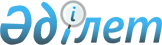 О мерах государственной поддержки предприятий легкой и деревообрабатывающей промышленности
					
			Утративший силу
			
			
		
					П о с т а н о в л е н и е Правительства Республики Казахстан от 24 июня 1996 г. N 776. Утратило силу - постановлением Правительства РК от 9 февраля 2005 г. N 124 (P050124)



      В целях стабилизации производства, финансового оздоровления предприятий легкой и деревообрабатывающей промышленности Правительство Республики Казахстан ПОСТАНОВЛЯЕТ: 



      1. Согласиться с предложением Министерства промышленности и торговли Республики Казахстан, акимов областей и г. Алматы об оказании на тендерной основе государственной поддержки предприятиям легкой и деревообрабатывающей промышленности, наиболее перспективным в обеспечении конкурентоспособности производимых товаров. 



      2. Министерству финансов Республики Казахстан в десятидневный срок выделить государственному Реабилитационному банку Республики Казахстан 1,3 млрд. (один миллиард триста миллионов) тенге на кредитование предприятий легкой и деревообрабатывающей промышленности из средств, предусмотренных ему в республиканском бюджете на 1996 год. 



      Кроме того, выделить до 1 сентября 1996 года 234,0 млн. (двести тридцать четыре миллиона) тенге сроком на один год для размещения их на депозит в Казахском акционерном банке кредитования социального развития (далее - Казкредсоцбанк) на создание финансовой инфраструктуры по обеспечению проведения реорганизационных процедур и финансового оздоровления предприятий легкой и деревообрабатывающей промышленности из средств, предусмотренных ему в республиканском бюджете на 1996 год.<*> 



      3. Учитывая, что предприятия легкой и деревообрабатывающей промышленности, в основном, являются клиентами Казкредсоцбанка рекомендовать государственному Реабилитационному банку Республики Казахстан:<*> 



      направлять выделенные средства Казкредсоцбанку по утвержденному графику кредитования, составленному на основании бизнес-планов предприятий, и установить контроль за их целевым использованием; 



      заключить с Казкредсоцбанком соглашение об обеспечении выделяемых на поддержку предприятий средств залогом банка на возвратной основе и о проведении Казкредсоцбанком в соответствии с действующим законодательством реорганизационных процедур на предприятиях легкой и деревообрабатывающей промышленности. 



      Сноска. Пункты 2 и 3 - с изменениями и дополнениями, внесенными постановлением Правительства Республики Казахстан N 1028 от 19 августа 1996 года. 




      4. Рекомендовать Казкредсоцбанку производить кредитование согласно принятым на тендерной основе бизнес-планам предприятий легкой и деревообрабатывающей промышленности и передачи банку, по решению акционеров, под залог контрольного пакета акций, обеспеченного имуществом. 



      5. Государственному комитету Республики Казахстан по управлению государственным имуществом оформить на период проведения реорганизационных процедур договоры о передаче в залог Казкредсоцбанку государственных пакетов акций предприятий легкой и деревообрабатывающей промышленности. 



      6. Контроль за исполнением настоящего постановления возложить на Министерство промышленности и торговли Республики Казахстан. 


  Премьер-Министр



Республики Казахстан

					© 2012. РГП на ПХВ «Институт законодательства и правовой информации Республики Казахстан» Министерства юстиции Республики Казахстан
				